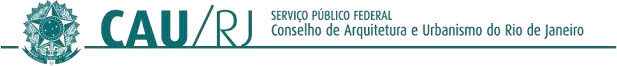 PORTARIA PRESIDENCIAL Nº 040/2024 - CAU/RJ, DE 25 DE MARÇO DE 2024.Nomear Amanda Teixeira Lombardi para o cargo em comissão (emprego de livre contratação e dispensa) de Assessora Especial.O Presidente do Conselho de Arquitetura e Urbanismo do Rio de Janeiro -CAU/RJ, no uso das atribuições que lhe confere o artigo 35 da Lei nº 12.378/2010;RESOLVE:Art. 1º. Nomear Amanda Teixeira Lombardi (CPF 147.417.837-84) para o cargo em comissão (emprego de livre contratação e dispensa) de Assessora Especial.Art. 2º. A presente Portaria entra em vigor no dia 01 de abril de 2024.Art. 2º. Dê-se ciência e cumpra-se.Rio de Janeiro, 25 de março de 2024. Sydnei Dias Menezes  Arquiteto e Urbanista  Presidente do CAU/RJwww.caurj.gov.br / Conselho de Arquitetura e Urbanismo do Rio de Janeiro